船橋商工会議所商業第１部会主催令和4年11月18日　視察研修会のご案内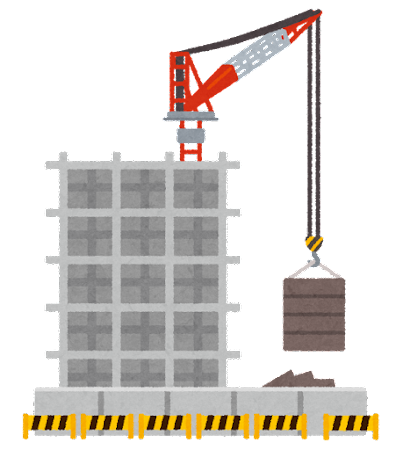 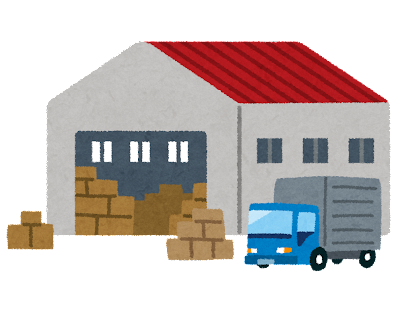 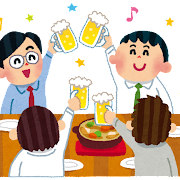 ①南船橋駅　再開発エリア　　 ②MFLP　ICT LABO（物流センター）　  ③サッポロビール園（懇親会）１．日程：令和4年11月18日（金）２．集合場所：マクドナルド京成船橋店前３．集合時間：14時15分　　　出発時間：14時30分４．定員：20名（11月1日（火）締切）※定員になり次第、締め切りとなります。集合（出発14：30）　＝＝　JR南船橋駅南口再開発エリア　現地説明≪15：00　－ 15：50≫＝＝　 MFLP　ICT LABO　　＝＝　　サッポロビール園（懇親会）	※現地解散≪16：00 － 17：00≫　　　　　≪17：45－ 19：15≫　　　 	※	シャトルバス有※移動は大型バスになります。※当日は、マスクの着用で、体調の悪い方は、ご遠慮ください。※車内では、大声での会話・飲食及びカラオケはご遠慮ください。※行程時間は交通状況等により変動する場合がございます。※新型コロナウイルス感染症の状況によりましては、中止・行程が変更する場合がございます。船橋商工会議所商業第１部会主催令和4年11月18日　視察研修会の申込書船橋商工会議所　商業振興課　山野・石月　行き（FAX：047-434-9559）※申込期限：準備の都合上、令和4年11月1日（火）までにお申し込みください。※申込受領確認･･･募集人数に達した場合はお断りする場合がございますので、ご了承願います。※本申込書にご記入いただいた個人情報につきましては、本事業情報提供の目的にのみ使用いたします。※お問合せ：船橋商工会議所　商業振興課　山野・石月　TEL:047-435-8211　FAX:047-434-9559事業所名：当日の連絡先：住　　所：住　　所：参加者名：参加者名：懇親会参加希望：　　参加　　　　不参加　　　　（※懇親会は参加料3,000円が掛かります）※どちらかに〇をお願いいたします。懇親会参加希望：　　参加　　　　不参加　　　　（※懇親会は参加料3,000円が掛かります）※どちらかに〇をお願いいたします。